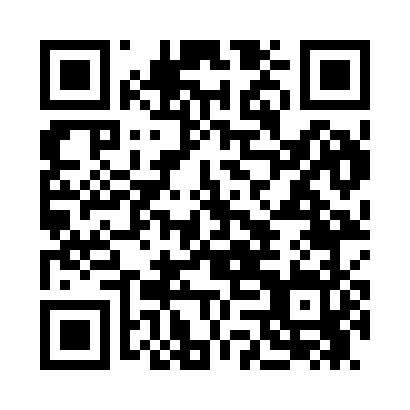 Prayer times for Blounts Store, Mississippi, USAMon 1 Jul 2024 - Wed 31 Jul 2024High Latitude Method: Angle Based RulePrayer Calculation Method: Islamic Society of North AmericaAsar Calculation Method: ShafiPrayer times provided by https://www.salahtimes.comDateDayFajrSunriseDhuhrAsrMaghribIsha1Mon4:325:531:004:428:079:292Tue4:325:531:004:428:079:283Wed4:335:541:014:428:079:284Thu4:335:541:014:428:079:285Fri4:345:551:014:428:079:286Sat4:355:551:014:438:079:277Sun4:355:561:014:438:079:278Mon4:365:561:014:438:069:279Tue4:375:571:024:438:069:2610Wed4:375:571:024:438:069:2611Thu4:385:581:024:438:059:2512Fri4:395:591:024:448:059:2513Sat4:395:591:024:448:059:2414Sun4:406:001:024:448:049:2415Mon4:416:001:024:448:049:2316Tue4:426:011:024:448:049:2317Wed4:436:011:024:448:039:2218Thu4:436:021:034:448:039:2119Fri4:446:031:034:448:029:2120Sat4:456:031:034:448:029:2021Sun4:466:041:034:448:019:1922Mon4:476:051:034:448:009:1823Tue4:486:051:034:448:009:1724Wed4:486:061:034:447:599:1725Thu4:496:071:034:447:599:1626Fri4:506:071:034:447:589:1527Sat4:516:081:034:447:579:1428Sun4:526:091:034:447:579:1329Mon4:536:091:034:447:569:1230Tue4:546:101:034:447:559:1131Wed4:556:111:034:447:549:10